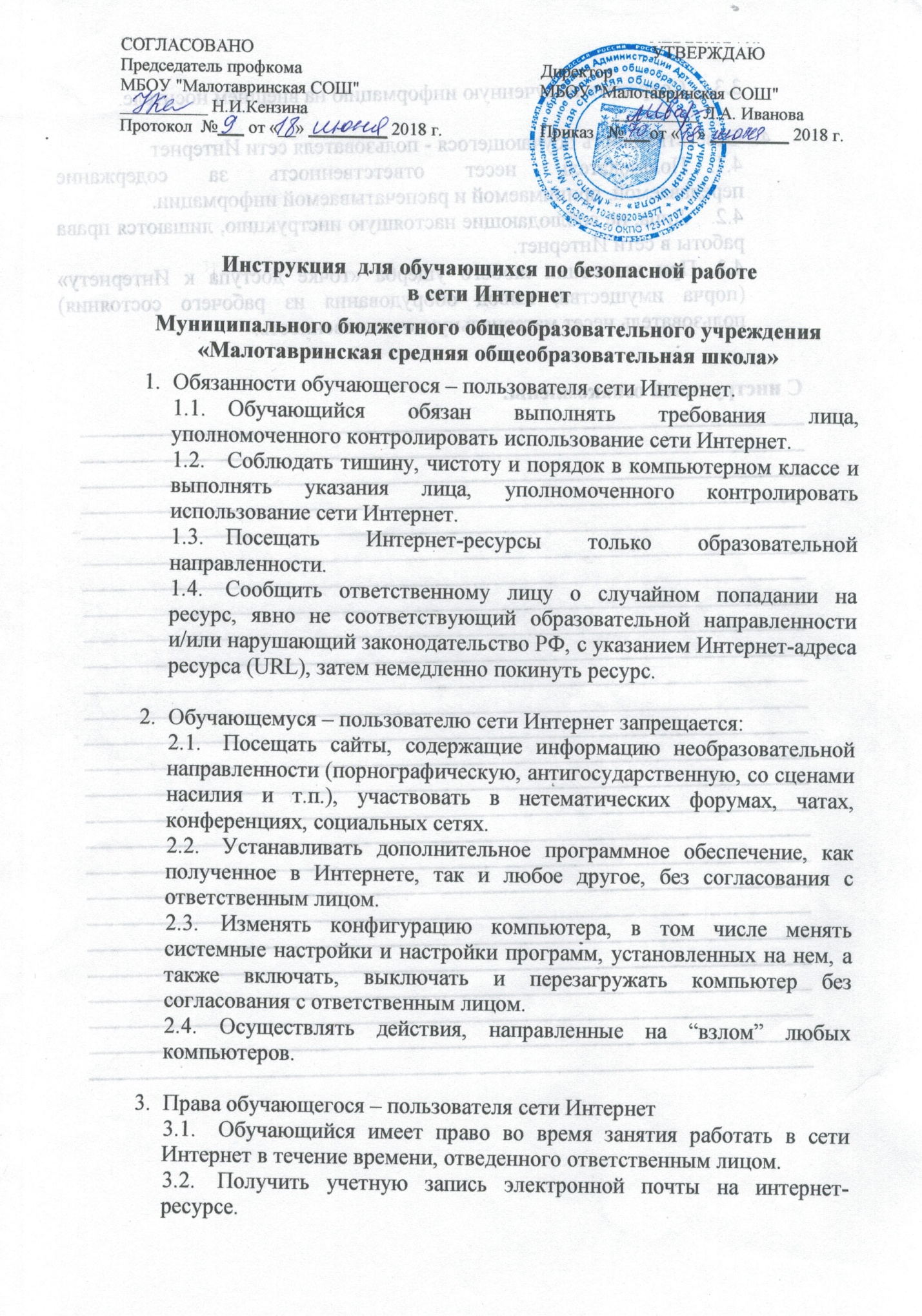 Инструкция  для обучающихся по безопасной работе 
в сети Интернет Муниципального бюджетного общеобразовательного учреждения «Малотавринская средняя общеобразовательная школа»Обязанности обучающегося – пользователя сети Интернет.Обучающийся обязан выполнять требования лица, уполномоченного контролировать использование сети Интернет.Соблюдать тишину, чистоту и порядок в компьютерном классе и выполнять указания лица, уполномоченного контролировать использование сети Интернет.Посещать Интернет-ресурсы только образовательной направленности.Сообщить ответственному лицу о случайном попадании на ресурс, явно не соответствующий образовательной направленности и/или нарушающий законодательство РФ, с указанием Интернет-адреса ресурса (URL), затем немедленно покинуть ресурс.Обучающемуся – пользователю сети Интернет запрещается:Посещать сайты, содержащие информацию необразовательной направленности (порнографическую, антигосударственную, со сценами насилия и т.п.), участвовать в нетематических форумах, чатах, конференциях, социальных сетях.Устанавливать дополнительное программное обеспечение, как полученное в Интернете, так и любое другое, без согласования с ответственным лицом.Изменять конфигурацию компьютера, в том числе менять системные настройки и настройки программ, установленных на нем, а также включать, выключать и перезагружать компьютер без согласования с ответственным лицом.Осуществлять действия, направленные на “взлом” любых компьютеров.Права обучающегося – пользователя сети ИнтернетОбучающийся имеет право во время занятия работать в сети Интернет в течение времени, отведенного ответственным лицом.Получить учетную запись электронной почты на интернет-ресурсе.Сохранять полученную информацию на внешнем носителе.Ответственность обучающегося - пользователя сети Интернет4.1. 	Пользователь несет ответственность за содержание передаваемой, принимаемой и распечатываемой информации.4.2. 	Лица, не соблюдающие настоящую инструкцию, лишаются права работы в сети Интернет.4.3. При нанесении любого ущерба «точке доступа к Интернету» (порча имущества, вывод оборудования из рабочего состояния) пользователь несет материальную ответственность.С инструкцией ознакомлены:_________________________________________________________________  _________________________________________________________________________________________________________________________________________________________________________________________________________________________________________________________________________________________________________________________________________________________________________________________________________________________________________________________________________________________________________________________________________________________________________________________________________________________________________________________________________________________________________________________________________________________________________________________________________________________________________________________________________________________________________________________________________________________________________________________________________________________________________________________________________________________________________________________________________________________________________________________________________________________________________________________________________________________________________________________________________________________________________________________________________________________________________________________________________________________________________________________________________________________________________________________________________________________________________________________________________________________СОГЛАСОВАНОПредседатель профкома 
МБОУ "Малотавринская СОШ"__________ Н.И.Кензина
Протокол  №___ от «__» _________ 2018 г. УТВЕРЖДАЮДиректорМКОУМБОУ "Малотавринская СОШ"__________ Л.А. ИвановаПриказ   №___от «__» _________ 2018 г. 